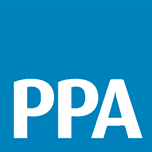 Best Practicefor Coupons & VouchersSeptember 2013Endorsed by: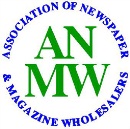 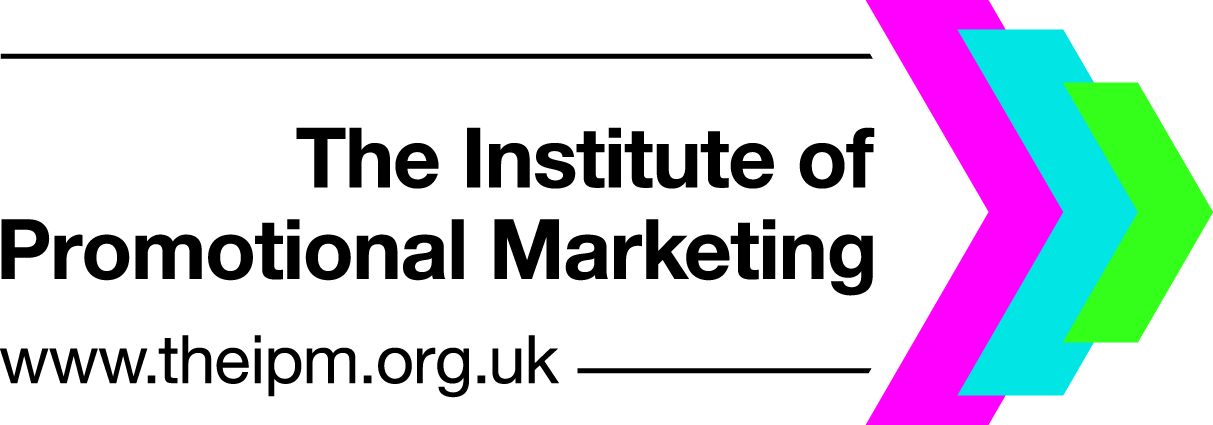 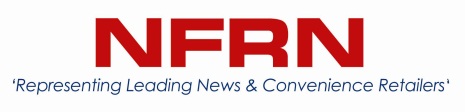 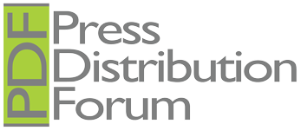 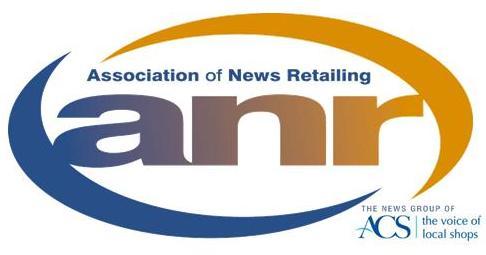 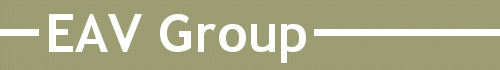 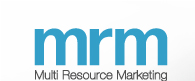 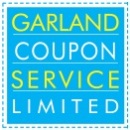 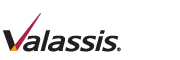 CONTENTS											      PageIntroduction											4Who has endorsed the Best Practice?							5Who Should Read It?									5Now read on!!										5Setting the Scene - Coupon Activity, Basic Facts					6THE VALUE CASE FOR VOUCHERS IN THE NEWSTRADEThe Value Case for Vouchers in the Newstrade						8The Voucher Scheme Operations Process						9The Voucher Redemption Process							10Risks												12The Hierarchy of Risks									13The Call to Action – Strengthening the Voucher Case					14Industry Choices & Opportunities								15THE BEST PRACTICEMagazine Vouchers Technical Guidance							17 (1…)PPA Publishers Smart Guide to Voucher Scheme Safety				34PPA Top Ten Tips for Magazine Vouchers						36PPA Retailer Smart Guide to Vouchers							37‘Spot the Danger Signs’ – Processing Alerts						38Developing a Feedback  with Voucher Processers				39INFORMATION SOURCES, CONTACTS, LINKS					40INTRODUCTIONPromotional coupons & vouchers are valuable marketing tools for magazine publishers.  There has been steady growth in their usage in the period 2006 – 2010. Latest figures for 2010 indicate that some 537million vouchers were redeemed. There has been a large increase in coupons used among 55-64 year olds which is a clear signal to adapt promotions to appeal to the mature consumer.  The total value of coupons redeemed was just under £500 million (£499m), a dramatic rise of 25% on the previous year. In recent years a number of challenges have also become evident and these need to be fully understood and addressed to ensure that added value for all stakeholders continues to be delivered against publishers investment.Coupon and voucher downloads continue to grow in popularity with 22% stating that they have used a voucher/coupon found on the internet over the last 12 months.The Voucher Best Practice is presented in two parts.  The Value Case for Vouchers describes the processes and risks associated with running successful campaigns.  It also states the case for strengthening the voucher cause and offers practical suggestions to maintain the position for the future.  The Best Practice summarises existing guidance to all members of the voucher value chain specifically indicating the target audience of readers.  Guidelines have been prepared to assist publishers, distributors, wholesalers, retailers and processing houses’ understanding of running successful promotional schemes.Looking to the future the newstrade is faced with a number of challenging decisions to ensure that coupons and vouchers retain their importance in the promotional armoury and therefore continue to drive sales for the benefit of all. The choices and strategic opportunities which need to be addressed are summarised on page 15. These will form the basis of future activity, generating a range of work streams to address the issues head-on.UPDATED:  November 2011WHO HAS ENDORSED THE BEST PRACTICE?The Voucher Best Practice has been compiled by a cross-industry working group comprising members of the Professional Publishers Association (PPA), wholesaler and retailer representatives and executive members of the Institute of Promotional Marketing (IPM), whose technical knowledge and support has been invaluable. Consultation has also taken place with coupon redemption houses.  All organisations have given their full endorsement and further support is currently being sought from retail trade associations.  WHO SHOULD READ IT?It is intended that this document be read and used by:circulation, operations and copy design teams of magazine publishers and distributorsoperational directors and managers of wholesalers, independent and multiple retailerskey managers at voucher processing houses  Directors and advisory staff at trade associations supporting all Newstrade interests.It is also anticipated that a range of users who access information from the National Title File will benefit from understanding the principles involved.NOW READ ON!!The following pages are designed to give a comprehensive over-view of:Key industry trends in coupon/voucher activityThe value case for promotional vouchers in the NewstradeScheme operational & redemption processesRisks & danger signs and how to deal with themOpportunities for the futureThe Best Practice for all those involved in Newstrade Voucher schemesInformation Sources, Contacts and Internet LinksSetting the Scene - Coupon Activity, Basic FactsThe latest data reported in 2011537 million vouchers redeemed in the  in 2010. The total value of vouchers redeemed amounted to £500 million (£499m), a dramatic rise of 25% on the previous year.39% of all vouchers issued are distributed in Newspapers & MagazinesBy far the largest distribution method12% of all redeemed vouchers are from newspapers & magazinesBy far the largest single redemption category61% of consumers use coupons (up from 52% in June 2010), 24% stated that they use coupons more frequently.22% of consumer’s state that they have used a voucher found on the internet over the last 12 months showing the internet continues to grown in popularity.29% of the 65+ age group stated they were looking out more for promotional offers than a year ago (16% in June 2010).Source: ValassisTHE VALUE CASE FOR VOUCHERSIN THE NEWSTRADEThe Value Case for Vouchers in the NewstradeThe Voucher Scheme Operations ProcessThe Voucher Redemption ProcessRisksThe Hierarchy of RisksThe Call to Action – Strengthening the Voucher CaseIndustry Choices & OpportunitiesTHE VALUE CASE FOR VOUCHERS IN THE NEWSTRADECoupons and vouchers serve as excellent strategic tools for magazine sales promotion.  They can offer opportunities for promotional discounts, incentivising customers to sample new title launches, revisit old favourites or extend reading horizons.  They can be an effective way of building circulation loyalty and supporting titles at times of product ‘re-positioning’.The value case for vouchers in the newstrade is founded on many perceived benefits, reinforcing the massive value of £7.2m RSV spending which passes through the news trade each week.
Coupons and vouchers fulfil a number of important marketing objectives:They provide customers with perceived added valueDrive footfall into storesIncrease market penetrationAttract new customersIncrease salesIntroduce new productsEncourage brand loyaltyRe-activate lapsed consumersEnter new marketsSupport products at point of saleDraw attention to the title/brandCounteract competitor activityEncourage repeat purchase & brand loyaltyReduce excessive stock levelsEncourage ‘trading up’ to higher priced productsCushion the impact of price increases‘Shape’ customer behaviourCollect valuable personalised consumer dataInfluence the shopper at the shopping list stageCoupon & voucher schemes are:Quick & easy to arrangeTrackableVersatileA good basis for data collectionAnd … Customers like using coupons & vouchers manufacturers issue nearly 5 BILLION coupons every year -Acting as a major  promotional tool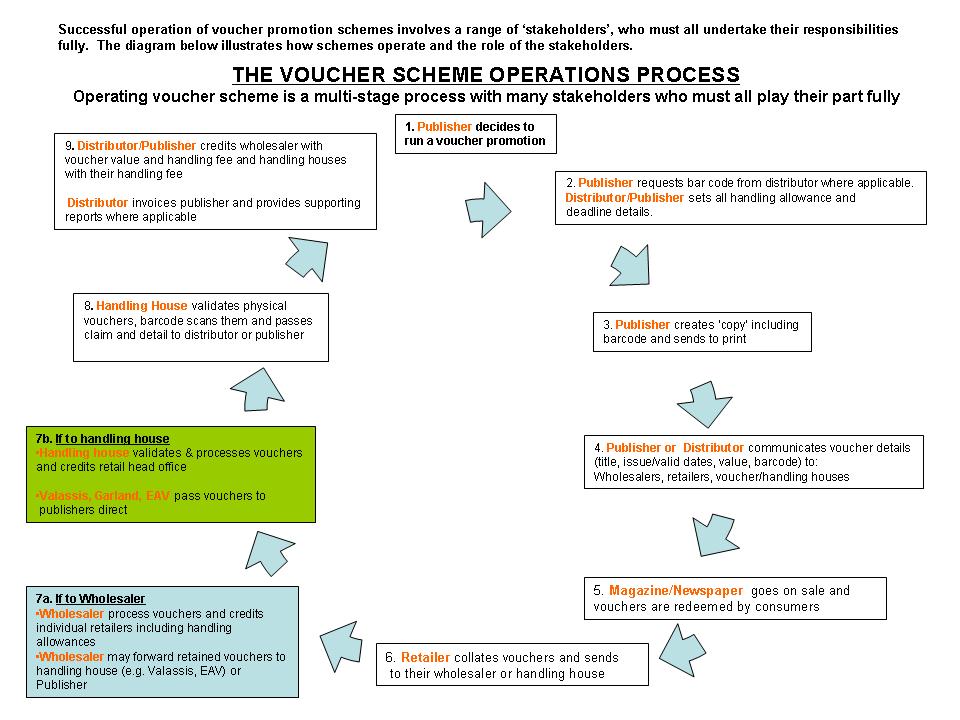 Scenario 1 – Redemption via Independent RetailerConsumer redeems voucher with retailerRetailer sends voucher to wholesaler and receives creditWholesaler sends voucher to Handling House and receives creditHandling House counts and charges either Publisher or Distributor and provides redemption figuresHandling House can return physical vouchers to Distributor and Publisher on requestPublisher or Distributor credits Handling HouseScenario 2 – Redemption via FSO Handling House to DistributorConsumer redeems voucher with retailerRetailer sends voucher to Full Service Option Handling House and receives creditHandling House counts and charges either Publisher or Distributor and provides redemption figuresHandling House can return physical vouchers to Distributor and Publisher on requestPublisher or Distributor credits Handling HouseScenario 3 – Redemption via Retail Affidavit(Tesco – non paid)Consumer redeems voucher with TescoTesco destroys redeemed vouchersTesco Data Agent provide store level redemption data to Distributor or PublisherDistributor or Publisher validates redemption and credits TescoNb – If optional voucher fee is paid by publisher, redemption validation is provided by TescoScenario 4 – Redemption via Handling House to PublisherConsumer redeems voucher with retailerRetailer sends voucher to Handling House and receives creditHandling House counts and charges either Publisher or Distributor and provides redemption figuresHandling House can return physical vouchers to Distributor and Publisher on requestPublisher or Distributor credits Handling HouseRISKSDespite their value as important means of sales promotion all voucher schemes carry a degree of risk.  Publishers should be aware of potential risks in order to improve their decisions on the most appropriate form of vouchering to achieve maximum impact at minimum risk.Mis-redemption – Customers redeem vouchers against something other than the product stated on the voucherMal-redemption – Attempts to fraudulently profit from multiple redemption of vouchers when no purchase has been made.  E.g.: Multiple high value vouchers clipped from low value media and submitted for bulk redemption.Manipulation – Some online downloadable vouchers may be manipulated by ‘cut & paste’ software to change the bar code, making it scan for a higher value than the promotional message suggests or direct redemption costs to another issuer.  Voucher processing houses are briefed to be vigilant for attempts at mal-redemption and refer instances to brand owners for further investigation.  Payment to claimants may be withheld pending further investigation.Coupons as Cash – Certain websites offer advice to users on how to use coupons as cash.  The redemption policies of the major supermarket groups have recently been changed to require that promoted products must be purchased before vouchers can be redeemed. Coupons for  – In common with many other products, bulk quantities of newstrade vouchers are sometimes offered for sale to the highest bidder on well known online auction websites.  These may be out of date or invalid vouchers.  Attempts to redeem them through retailers may result in them being disadvantaged if vouchers are rejected by clearing houses.Efforts by the , PPA and some media owners have achieved some important progress.  Please see ‘The Call to Action’ (page 14).The Hierarchy of Risks for different types of Voucher SchemesAll types of voucher schemes have risks attached.  As a general rule, the less well the target market is defined and addressed, the greater the risk.The table below shows the types of risk inherent with various approaches to vouchering. 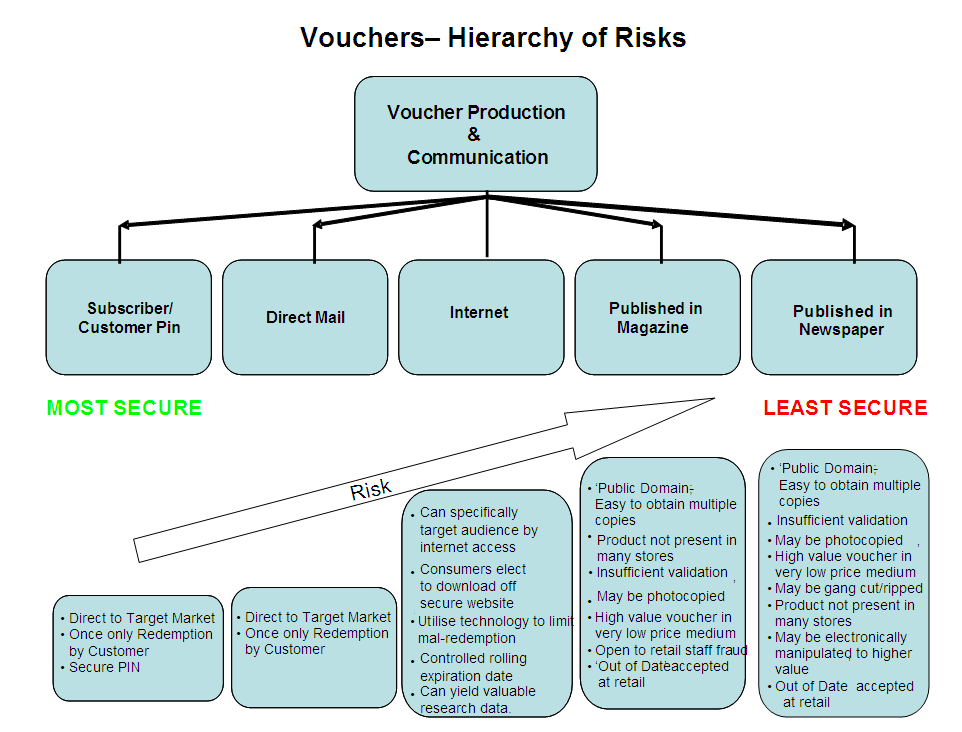 NOTESINTERNET ‘ONLINE’ VOUCHERSThere has recently been considerable growth in the range of ‘secure’ online vouchering methods.  These range from secure vouchers which may be downloaded and printed once only to downloadable codes onto mobile phones which may then be used at payment terminals. There have also been developments with unique barcodes which enable each coupon to be tracked and linked to a specific consumer.Voucher schemes may also be ‘insured’ against over-redemption to protect against excessive take-up.It is not the purpose of this document to recommend individual suppliers, but issuers wishing to use these strategic approaches should research available options via their marketing departments or the internet.FREE PUBLICATIONSPublishers should exercise caution if considering the use of free newspapers and magazines to issue vouchers.  These media present a significantly higher risk of mal-redemption through illicit “clipping” of vouchers from unused copies.  THE CALL TO ACTION – STRENGTHENING THE VOUCHER CASECoupons and vouchers are a powerful marketing tool. However, their potential is compromised by mis and mal-redemption which costs marketers over £20M annually (source; ).  Misredemption is a continuing threat and has more than doubled in the last five years.The fierce competition for customers in the grocery retail sector has in the past resulted in misredemption of some types of vouchers.  For example where one supermarket offers to redeem vouchers issued by a competitor.Over the last ten years the Institute of Promotional Marketing (IPM) has been asked repeatedly by many members to assist in eliminating consumer misredemption. IPM represents the interests of a wide range of major manufacturers, retailers and media owners.On behalf of its 220 members the IPM is obliged to protect coupons and vouchers as valuable marketing tools.  They remain the strongest independent price promotion technique at marketers' discretion. IPM intends to minimise and ultimately eradicate the waste caused by coupon misredemption, and to restore this marketing tool to its full potentialIPM’s Strategies are to:Coordinate the views and interests of different stakeholders and broker progress in a co-operative mannerFacilitate a practical approach to minimising misredemption in the short-term, whilst promoting progress towards system-based solutions in the medium & long-termEnsure adequate project support and funding A number of tactics and measurement approaches are currently being discussed to achieve and quantify:Declines in the volume & value of mis and mal-redemptionAmendment of consumer perceptions towards mis and mal-redemption Restored growth in the use of coupons & vouchers by manufacturers, retailers and media ownersSome important progress has been achieved through the IPM’s efforts to date.    In June 2009 eBay introduced a Manufacturers Vouchers Policy.New rules state that electronically scanned coupons will not be permitted for sale.  All coupons and vouchers sold through eBay must be physically delivered to the buyer and not sent by electronic means for home printing.  eBay also asks sellers not to place clear, unaltered scans of coupons and vouchers in their listings that could be copied, printed and redeemed.Bulk coupon and voucher sales are also disallowed. Such listings are defined as those offering more than 20 coupons or vouchers for the same item or more than 100 in total. Coupon and voucher inserts taken from newspapers are limited to five per listing.Supermarket ActivityAt the time of publishing major supermarkets continue to tighten their policies on coupon and voucher redemption.  There is a growing requirement that coupons may only be redeemed if the promoted product has been purchased.  Activity continues to persuade retailers operating a ‘coupons for cash’ policy to come in line with industry leaders.INDUSTRY CHOICES AND OPPORTUNITIESStrategic new approaches & safeguards to the traditional routesLooking ahead, the newstrade must address some searching questions to secure the future of coupons and vouchers as viable promotional tools.THE CHOICES …Do nothing and let the status quo prevail?Continuing to issue coupons and vouchers while ignoring the current challenges will inevitably lead to a further erosion of credibility.  Continued abuse will cause publishers to lose confidence and stop promoting by this means.All members of the newstrade - publishers, wholesalers and retailers alike - will lose sales.This is not a credible option!Tackle mis & mal redemption on a united industry front?Progress has already been made in this area with the formation of the Voucher Redemption Group.  Initially a PPA initiative the group also draws members from the Association of Newspaper & Magazine Wholesalers (ANMW), the National Federation of Retail Newsagents (NFRN), the Association of News Retailers (ANR) and the Institute of Promotional Marketing (IPM) and voucher processing houses.The group has presented its case and forward objectives to key newstrade decision-making groups and this Best Practice fulfils an objective to continue the process of combating coupon & voucher mis and mal-redemption.  Among its terms of reference the group will work closely with all interested parties to push forward measures to combat malpractice and develop a manifesto to secure the future.The group is committed to:Develop valid measurements and provide transparency of reportingPinpoint the high risk ‘Hot Spots’ and prioritise for actionValidate processes at retail, wholesale and clearing housesCampaign for better practices with all stakeholdersWork with other interested parties e.g. the IPMIdentify and deal with repeat offendersPropose a ‘certification mark’ for stakeholders operating to required standards Additionally the group will address a range of practical areas to give guidance to coupon and voucher issuers within the newstrade.  For example:The choice of appropriate media to distribute couponsFace values relevant to the type of promotion and media employedTechniques to avoid mal-redemption (where coupons are redeemed prior to reaching the consumer)Avoidance of ‘blanket’ distribution for specialist & ‘niche’ productsClear statement of the terms of the offer, rules and regulationsIncreasing technological security of vouchersUse of retailers own bar codes on retailer specific promotionsSupplying redemption processing houses with lists of non-eligible stockists to ensure that store returns policies are properly administeredBEST PRACTICEThese sections within the Best Practice summarise existing guidance to all members of the coupon and voucher value chain.The intended audience for each section is clearly signpostedAppropriate internet links are given wherever possible to ensure accurate and current information is available at all times.Section							Audience			PageMagazine Vouchers Technical Guidance		Publishers/Distributors/Wholesalers	              1									RetailersPPA Publishers Smart Guide to Voucher Schemes	Publishers/Distributors		34Top Ten Tips for Magazine Vouchers			Publishers/Distributors		36Retailer Smart Guide to Vouchers				Retailers				37Spot the Danger Signs				Publishers/Distributors/Wholesalers/		38 Processing Houses/ Retailers	Developing Feedback Loops			Publishers/Distributors/Wholesalers/ 		39Processing Houses	Information Sources, Contacts, Links		 Publishers/Distributors/Wholesalers/							Processing Houses/ Retailers			40Please note the preceding pages aim to provide context to this complicated promotional medium and intend to complement and support the following standards and guidelines. .Audience - Publishers/Distributors/Wholesalers/ RetailersMAGAZINE VOUCHERSGUIDANCE ON THE DESIGN, PRODUCTION AND PROCESSING WITHIN THE NEWSTRADEUpdated September 2013CONTENTS					PageIntroduction, Best Practice Objectives, Scope 			3Voucher Creation – Checklist			4Creating a Voucher?			5	3.1 General Guidance			53.2 Internet Vouchers 			63.3 Voucher Handling Costs 			63.4 Voucher Size and Shape 			63.5 Voucher Text 			63.6 Closing dates			73.7 Redemption Periods 			73.8 Value			73.9 Materials			7Voucher Bar Codes			8			4.1 Positioning			84.2 Structure			84.3 PIN Codes			94.4 PIN Code Structure			10Communication			11	Appendix 1	Standard Voucher Specification			12	Appendix 2	Voucher Notification document			13	Appendix 3         Magazine Publisher / Wholesaler 			          Standards and Best Practice Agreements 			14				
Voucher Processing - Magazine Publishers
Wholesaler Best Practice				Press Distribution Code -Voucher Processing

       Appendix 4        Voucher Clearing Houses – contact list		        16	Appendix 5        Publisher contact list			171.  IntroductionThis document provides guidance for the application of best practice in voucher design and processing. Adherence to these principles will provide a platform for the smooth and efficient processing of vouchers throughout the supply chain.The guidelines are endorsed by: The National Federation of Retail Newsagents (NFRN), British Retail Consortium (BRC),  Professional Publishers Association (PPA) and the Association of Newspaper and Magazine Wholesalers (ANMW) Association of News Retailing (ANR)Best Practice Objectives(a)	To create a voucher campaign that is clear to understand for both consumers and retailers (b)	To achieve maximum publisher campaign effectiveness. 
(c)	To ensure production and processing operates efficiently throughout the supply chain(d)	To achieve Industry Standard (Press Distribution Code) requirements.(e)	To adhere to PPA / ANMW best practice guidelinesPoorly designed vouchers that do not follow best practice create both retailer and, more importantly, reader confusion.  This leads to reluctance to redeem, adds considerably to retailer and wholesaler processing costs and reduces the effectiveness of the promotion.  Scope These guidance notes cover the magazine industry requirements for vouchers that give “money off” a nominated magazine and have been designed to be redeemed through the retail / wholesale / clearing houses. They also outline the requirements for all parties within the supply chain.Since the introduction of these guidelines in 2004/5 the number of errors generated by non-compliance to these standards has significantly reduced. Your cooperation in ensuring all new vouchers put into the news supply chain by your companies meet these guidelines is greatly appreciated.One area I would like you all to focus on in 2008 is ensuring vouchers meet the guidelines for size / shapeIf you have any comments or questions please contactHoward Birch, 
Tel.	01793 563692
Email	howard.birch@smithsnews.co.uk 2.  Voucher Creation – ChecklistConfirm the following – 1	The voucher wording is legal, unambiguous and clear for the consumer and retailer to understand.2	The voucher clearly identifies the cash value, the product and the offer is clear and easily understandable to the retailer and it would therefore be accepted at the till.3	The consumer redemption date is clearly shown on the front of the voucher4	The voucher number is correctly compiled and is encoded within the EAN-13 symbol.5	The size of the bar code symbol, both the magnification and the bar height.6	There are adequate ‘quiet zones’ for the bar code symbol.7	Key lines are not surrounding the bar code on the final voucher.8	That any additional PIN bar codes have been correctly positioned and encode the correct information.9	That all voucher bar codes scan correctly first time.10	The retailer redemption period meets the minimum industry requirements11	The voucher meets the minimum and maximum size requirements.12	Handling and clearing houses must be notified in advance of voucher campaigns, and additionally should be notified if the voucher is subject to over-redemption insurance cover.13	That no other printing will obscure the bar code symbol on the finished voucher.14	The voucher clearing-house must be notified in advance if the additional information needs to be captured or the vouchers need to be retained.3.  Creating a Voucher?When a voucher is issued consumers, retailers, wholesalers and clearing houses each have requirements to handle it efficiently. It must be made clear to consumers what they’re being offered, where the offer can be redeemed and the time duration for the offer.Retailers are relied upon to accept vouchers and give consumers the correct saving and it is in the interest of all promoters to ensure that their vouchers can be processed quickly and efficiently by all retailers, wholesalers and clearing houses. Anyone responsible for the design and/or issue of a voucher to be redeemed through the retail or wholesale trade should refer to these guidance notes to ensure that their vouchers adhere to the requirements of good design. 3.1 General GuidanceIn most instances vouchers are handed to retailers as part of a cash payment and it is, therefore, vital that the cash value is clearly shown on each voucher to prevent confusion at redemption and possible delays at retailer checkouts. Vouchers are often presented to newsagents at busy periods and therefore to ensure retailers' commitment to voucher redemption, the voucher redemption value and validity instructions should be easy to read.
To avoid confusion with permanent and promotional cover price changes, it is recommended that the reduced retail price is not included on vouchers.Separate vouchers should be issued for each promotional value.  Multiple choice/value vouchers should be avoided for the following reasons:-They create confusion There is a risk of inaccurate completion Where multiple choice/value vouchers are used, a handling allowance surcharge may be incurred.Vouchers printed within publications or leaflets, should not have Bar Codes or validity dates too close to cut out lines to avoid damage when cut or torn from the publication.Where possible, vouchers should be issue specific and only show their "money off" cash value on the front of the voucher. Whilst it is important for the marketing message to be conveyed, it is important that the voucher itself is unambiguous.  The narrative of the pack or surrounding text can employ emotive and powerful messaging "for £1" "half price" but must be easily understood by all levels of staff.  So the value of the voucher must be predominant on the voucher itself.With the exception of the reader redemption validation date (which should be shown clearly on the front of the voucher), redemption instructions should be in small print.  Wholesaler redemption instructions are not required on vouchers, as these must be agreed prior to the distribution of the voucher. Promotional messages should not be included on vouchers to ensure the value and validity message of the voucher is easy to read by both the reader and retailer.A clear indication around the border of the voucher itself should appear as dotted or "cut" lines.Also check that the voucher is not printed on the reverse of another voucher, or on the reverse of any other bar code.3.2 Internet VouchersSecure vouchering solutions should be considered to avoid the dangers of fraudulent copying and claims.  Further information may be obtained from the key publisher/distributor contacts shown in appendix 5.  3.3 Voucher Handling CostsWhere a promotional scheme takes the form of a voucher that is redeemable through the newstrade the following costs will be incurred:A handling allowance for the retailer. A handling charge from the wholesaler / voucher clearing house.

These costs should be budgeted for when planning a voucher campaign.
3.4 Voucher Size and ShapeVouchers should all be of a similar size to ease the handling process at retail, wholesale and clearing houses. Very large or very small vouchers should be avoided as these add to the handling time and to overall process costs.RectangularMinimum size: 42mm height x 70mm widthMaximum size: 92mm height x 128mm widthVouchers that are incorporated into leaflets or other promotional material should be easy to detach, preferably perforated.  3.5 Voucher TextVouchers should carry clear instructions to both consumer and retailer on usage and redemption. 

Consumer instructions should be worded along the following lines: 

Hand this voucher to your newsagent to claim your copy of “The Magazine”. Only one voucher can be used against each item purchased. Please do not attempt to redeem this voucher against any other product as refusal to accept may cause embarrassment and delay at the checkout. 
Or
Present this voucher to your news retailer to receive xxp off the cover price of “The xxx” on the date indicated overleaf.  This voucher may only be redeemed against a single copy of  “The xxx”.  Not valid in conjunction with any other offer.  Vouchers are not transferable and are not valid outside the . Retailer instructions should be worded along the following lines:

The “Magazine” thanks you for accepting this voucher. Please return this voucher to your wholesaler to receive your credit + handling allowance within X days from the consumer expiry date printed on the front of this voucher, or specific date.OrThe xxx thanks you for accepting this voucher.  Please return it within xx days of receipt (or specific date) to your wholesaler to receive the amount of xxp plus xp handling charge. Notice: this voucher is not transferable.  Accepting it in lieu of payment for any other article constitutes fraud.3.6 Closing datesWhere an offer closing date is applied, this should be clearly and prominently marked using the words “Valid until…”3.7 Redemption PeriodsThe consumer redemption expiry date for Magazine issue specific promotions should be a minimum of 4 weeks after the end of the on sale period.  For non-issue specific promotions, the consumer redemption expiry date will be as advised by the publisher on the voucher notification advice.  Wholesaler redemption to retailer will be determined by the wholesalers’ final date for credit as advised by publishers on the voucher notification advice.  This should be a minimum of 8 weeks after the redemption expiry date.Min Consumer redemption period		4 wks, 28 daysMin Retail redemption period ... additional	2 wks, 14 days
Min Wholesaler redemption period ... additional	6 wks, 42 daysTotal number of days after off sale		12 wks, 84 daysTo support reducing retailer shrink, Wholesalers will credit late “Retailers Voucher Returns” providing it is within the wholesaler’s redemption period.3.8 ValueThe sterling value should appear once as a bold figure on the front face.
The words "OFF" should appear in one bold typeface.3.9 MaterialsVouchers should be printed on durable material of a weight and texture, which is easy to handle without vouchers sticking together or ripping although special care will be needed to ensure that the bar code will scan.4.  Voucher Bar Codes4.1 PositioningThe size and definition of printed bar codes should follow international standards to ensure detection and "read" by electronic barcode reading equipment.Bar codes should be placed where they cannot be rendered "unreadable" as a result of a newsagent’s stamp or reader handwriting.	

Voucher bar codes where possible must be unique for each promotion.EAN13 to be at least 19mm high (including the numbers underneath) and 21mm across with the number printed beneath it.
EAN13 must have a clear white space around it of 2mm on the left and right and 1mm at the top and the bottom.
The EAN13 is to be printed black on a white background.
The value encoded in the bar code should be the same as the face value of the voucherThis includes the light margins that surround the bar code, and are safeguarded by the leading digit 9 on the left hand side and the light margin chevron on the right hand side. Key lines should not be printed near the bar code as they may cause difficulties when the bar code is scanned. The bar code, including its surrounding light margins, should be located at least 4mm from the base and right hand edge of the voucher.

Please note that the magnification range for EAN symbols is from 80% to 200%. The minimum magnification factor that can be used depends on the printing method and substrate. Using a magnification factor smaller than the print quality can sustain, will impact on the ability to scan.It is recommended that a scanning quality check should be made on all bar codes during production to ensure they read correctly first time.4.2 Structure 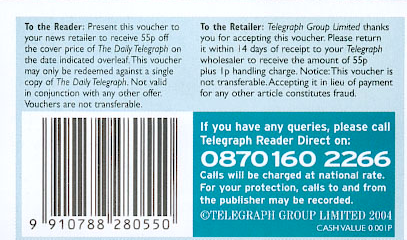 The use of EAN 13 bar codes is essential to enable prompt and efficient processing of vouchers through the supply chain. Voucher Bar Codes have a different structure to publication Bar Codes and require a voucher issuer number that can be obtained from GS1 UK  Staple Court, 11   , .  Tel: 020 7092 3500, Email: info@gs1uk.org.  N.B. Numbers are only issued to member companies.) An issuer is allowed up to 1000 vouchers before another number is required.
A new voucher barcode must be allocated for each new voucher value and/or redemption period.  Voucher barcodes and reference numbers must not be reused within a 36 months period.The code for use in the  is as follows: 99 YYYY NNN VVV C 
99YYYY is the voucher issuer number; 
NNN is the voucher reference number; 
VVV is the redemption value C is the check digit. 
Voucher reference numbers are used to identify individual voucher promotions. Every different voucher promotion, redemption and validity period should be allocated a different number. 
Voucher reference numbers may be re-used 36 months after the issue of the voucher with that number. 
The redemption value of the voucher is directly represented from 1p (VVV = 001) to £9.98 (VVV = 998). For values greater than £9.98 the code 999 is used and the redemption value is key-entered at the checkout. 
 Different voucher reference numbers must be allocated when there is any change to the:Face value; Expiry date; or Promotion; The Issuer number changes when the brand owner changes. All future vouchers issued should use the new brand owner’s Issuer Numbers. Failure to do so could incur costs on both parties.4.3 PIN Codes 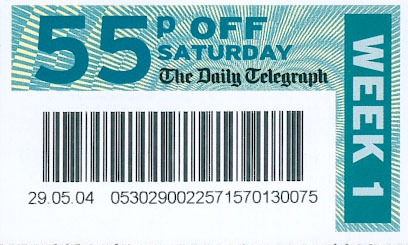 Additional bar codes can be added to the voucher to provide more information for either the manufacturer, retailer or voucher clearing house or all parties. This information is usually encoded in a PIN bar code.The additional bar code can be used to track the promotion, tie the voucher back to information in a database or to identify specific information such as demographics etc.In addition to scanning the voucher barcode in order to pass credit to the retailer, the wholesaler / clearing house may also scan the voucher PIN (Personal Identification Number) barcode to provide marketing data to the publisher.The PIN Barcode must: Have a clearance of 2mm on all sides.Be 45mm x 12mm in sizeThe number must be displayed beneath each PIN barcode.This bar code should be printed where possible horizontal to the main bar code and at least 5mm from the edge of the main bar code (including light margins) so as to avoid mis-scans. 
If the reverse of the voucher is used, the main bar code should be on the front of the voucher and the PIN code on the reverse. This additional bar code can be placed anywhere on the voucher, ensuring that its placement will not impact the clarity of the voucher, e.g. along the top left corner of the voucher. 4.4 PIN Code StructureWhen a second bar code (PIN) is used for mail shot consumer analysis, this must not be in an EAN 13 format. The convention for PIN bar codes is ITF 2 of 5, which produces a barcode of flexible length.It is recommended that PIN codes do not exceed 36 characters and these should incorporate the following structure:Ch 1-4               supplier/publisher identity (issuer number) Ch last              check digit - calculated using modulus 10 standard.		PIN bar codes should be printed in line with industry standards for cover Bar Codes on magazines including the surrounding light margins.For example, these can be printed using a Code 39 or an Interleaved 2 of 5 symbols. 

Contact your clearing house for further information, symbol content and advice. 

The scanning quality of these symbols should also be checked before circulation. Any dates must follow ‘month, day, year’ format if printed or ‘dd.mm.yy’ if lasered.

An internally driven handling code number can be inserted in this space for internal control, for example manufacturer or handling house code.5.  CommunicationNotification of the issue of all new vouchers is required from Publishers to Wholesalers, Retail Multiple groups and Voucher Clearing Houses.This notice should be via the standard information advice as detailed in Appendix 2.  The barcode must be advised, as all future communication will be referenced by the voucher’s unique barcode.

All producers of vouchers should ensure that they have established communications with multiple retailers.No vouchers should be launched without prior advice. Where practicable, to ensure the inclusion of a new voucher on systems prior to possible return by retailers, it is recommended that 14 days notice be given. New “Mail Shot” vouchers should be advised prior to the commencement of the mail shot as redemption may commence immediately for consumer/reader home delivery or “keep” forward requirements.Where changes to the published price of a publication affect the value of vouchers in circulation, publishers are required to provide prompt advice of the new value for each voucher affected.  To enable credit to be correctly passed on to retailers, any change to voucher value should be advised prior to any possible consumer redemption.Publishers should bear these points in mind when setting the ‘valid from’ date when issuing the Voucher Notification Advice.  
To ensure maximum redemption compliance by retailers it is strongly recommended that the redemption period guidelines are applied as shown in Section 3.7 above.Appendix 1. 												                                Standard Voucher Specifications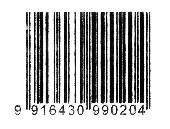 Appendix 2ANMW Voucher Notification and Sign off FormPlease complete all sections:Please attach a voucher example:Sign off:	Name:	__________________________	Date: _______________Signed: _________________________	Time: _______________Appendix 3Magazine Publisher / Wholesaler – Standards and Best Practice Agreement  Voucher Processing - Magazine Publishers ObjectivesAccuracy of claims by wholesalersPrevention by wholesalers of error / fraud at retail levelTimeliness of data sent to publishersMinimisation of queries and administrative burdenTimeliness of credits from publishers to wholesalersUniformity of voucher format and wholesaler / publisher procedures
The publisher should ensure that each voucher will confirm to the following:Display a 13 digit EANApply to one publication only (as long as it doesn’t limit it to issues of a publication)Minimum size: 42mm height x 70mm widthMaximum size: 92mm height x 128mm widthClearly show the cash value
Accurate voucher details should be advised to wholesalers before being put into the market place using the agreed Voucher Notification Form or other agreed method

The value of the voucher will stand in the event of product price reductions The value of a voucher will be increased to incorporate the new retail price if the promoted title is subject to an increase in price after the voucher has been printed.

Consumer redemption expiry will be a minimum of 4 weeks after the issue on sale period.Wholesaler redemption expiry will be a minimum of 8 weeks after the consumer redemption date
Publishers will notify wholesalers of any vouchers or voucher claims that are ineligible for credit with the reason for ineligibility, within two days of the claim.Vouchers should be clearly identified and credited on the next available publisher / distributors invoiceWhere a wholesaler provides additional services for the publisher, charges for which have been agreed by the publisher, payment will be made within 30 days of receipt of the invoice.Affidavit and fully electronic claims for vouchers will be accepted where wholesalers can demonstrate accuracy and provide an audit trail
Where publishers utilise an in-paper voucher, the actual exchangeable part of the voucher should be positioned in such a way that its fraudulent removal from retailer unsolds is highlighted by such removal also causing the part removal of the barcode.Additional StandardsPublishers / Distributors or their handling agencies will credit returned vouchers or voucher claims, the relevant handling allowance and any carriage charges involvedWholesaler Best Practice100% scanning or counting of all vouchers will be carried out, either by the wholesaler or an external agency
The claim issued to the publisher will equal the total scanned or counted voucher returnsClaims will be submitted on a weekly basis and within 7 days of receipt of retailer claimClaims will be broken down by type of voucher and wholesaler locationSupporting information will be made available to publishers, electronically where possible, detailing claims by voucher typeWhere the physical returns of vouchers is requested, these will be sent weekly to the publisher or nominated agent no later than the date of transmission of the claim, in line with contractual agreements with postage paid Vouchers not requested for return will be shredded or disposed of securelyFull supervised access will be allowed for the publisher or agreed nominated representative to audit all stages of the process by mutual agreementPress Distribution Charter 2010 Section 7 - Voucher ProcessingThe wholesaler will send the retailer a claim form each week to be returned to the wholesaler or designated voucher handling agencyVoucher Recall Notes will provide a facility to manually insert vouchers for a return which are not pre-printed on the recall note
Appendix 4 – Updated September 2013

Voucher Clearing House – Contact/Advice ListsAppendix 5 – Updated September 2013Audience- Publishers/DistributorsThe Smart Publisher’s Guide to Voucher Scheme SafetyPlease …… and Please Be ive of the efforts of PPA, the ANMW, Institute of Promotional Marketing and many others who invest time, money & effort into preserving the integrity of vouchers as an important promotional opportunity.For further information please contact:  Amy Scott at PPA – 020 7400 7529Standard Voucher SpecificationsAudience- Publishers/DistributorsTop Ten Tips for Magazine VouchersCheck that:1	The voucher wording is legal, unambiguous and clear for the consumer and retailer to understand.2	The voucher clearly identifies the cash value and the product.  The offer must be clear and easily understandable to the retailer to ensure acceptance at the till.3	The consumer redemption date is clearly shown on the front of the voucher4	All redemption periods meet the minimum industry requirements:Min Consumer redemption period			28 daysMin Retail redemption period - additional		14 days
Min Wholesaler redemption period - additional 	42 daysTotal number of days after off sale			84 days(To support reducing retailer shrink, wholesalers will credit late retailers voucher returns providing they are within the wholesaler’s redemption period).5	The voucher meets the minimum and maximum size requirements.6	The size of the bar code symbol - both the magnification and the bar height - are correct.7	There are no ‘key lines’ surrounding the bar code on the final voucher.8	No other printing will obscure the bar code symbol on the finished voucher.  All voucher bar codes must scan correctly first time, every time.9	The voucher number is correctly compiled and is encoded within the EAN-13 symbol.10	Be cautious if issuing vouchers via the internet or free publications.  These present potentially higher risks of mal-redemption through copying, “clipping” etc.NOTE – Handling & Clearing Houses:Handling and clearing houses must be advised of voucher campaigns in line with agreed advance notification schedules. They should also be informed if the voucher is subject to over-redemption insurance cover.Advance notification must be given if additional information needs to be captured or the vouchers need to be retained.   For full details of Voucher production and administration please refer to the	Voucher Best Practice Guidelines available on the following websites:www.anmw.co.uk 		PPAAudience - RetailersMake Coupons Work for You – The Smart Retailers GuidePublishers have worked closely with wholesalers and retailers organisations and the Institute of Promotional Marketing to improve safeguards in redeeming coupons in storePlease keep these guidelines in mind (and displayed prominently) at all times to ensure that magazine coupons work profitably for youFor more details on newstrade coupons please refer to: Best Practice Guidance on the Design, Production & Processing of Vouchers within the News IndustryAudience - Publishers/Distributors/Wholesalers/Processing Houses/ RetailersSPOT THE DANGER SIGNSVoucher Processing Houses, Wholesalers, RetailersVigilance is required at all stages of voucher scheme operations to identify suspicious indicators & danger signs in batches of vouchers returned for redemption.All scanning operators should be alerted specifically to keep a sharp look out and report all suspicious indicators to managers for immediate follow-up.Voucher processing houses, wholesalers and retailers should report all significant occurrences to the appropriate publishers and distributors, so that circumstances can be examined and appropriate action.Suspicious ‘Flags’/Signs for Processing AlertsBatches of  ‘gang cut’ or ‘consistently ripped’ vouchesBatches of vouches with no customer details filled inHigh number of redemptions from small outlets (Over 10)High number of redemptions from larger outlets (Over 25)High number of redemptions from single source.Multiple stores not completing store details on submission paperworkBatches of photocopied vouchers from single outletBatches of downloaded & printed vouchers from single source Vouchers in ‘pristine condition’Vouchers spread over multiple issues, which all turn up together ( not cut out separately)Store specific vouchers returned from other storesLarge batches of high value couponsAudience - Publishers/Distributors/Wholesalers/Processing Houses/DEVELOPING FEEDBACK LOOPS FOR BETTER COMMUNICATIONTo move forward the strategy of combating potentially suspicious redemptions head on, newstrade partners will endeavour to work together to establish rapid feedback loops.‘Hotline’ feedback from voucher processing houses to voucher issuers will be encouraged to achieve the following:Clear identification & advice of ‘issues’ identified by the Suspicious Flags above by Voucher Scheme, Bar Code and Store/shop details.Clear identification of store/shop/branch … no ‘unidentified’ storesClearing house / Wholesaler to withhold suspect redemptions & inform distributors of instancesClearing house / Wholesaler to withhold payment of vouchers on store restriction that are returned from non-participating stores Update of ‘problematic’ stores to voucher issuers.N.B. Publishers will pursue fraudulent claims retrospectively.Audience - Publishers/Distributors/Wholesalers/Processing Houses/RetailersINFORMATION SOURCESCONTACTSLINKSPlease see the updated lists of contacts and links in earlier sections of this document.Further information can also be obtained using the following links:PPA -  Newstrade and Retail InformationANMW Industry DataIPM - Institute of Promotional MarketingPublicationPublisher:Voucher Name:Barcode:Face Value of Voucher e.g.  XXp off:Reader/Consumer Redemption Start date: Reader/Consumer Redemption End date:Retailer Claim deadlineWholesaler Claim deadline:Retailer Handling allowance:Wholesaler Handling allowance:Total Handling allowance:Action following Wholesale processing:KEEP / DESTROYKept Vouchers to be forwarded to:Destination Name:Position:Address:Pin Data capture required:YES / NOPin Capture Handling allowance:Pin Code Character length:Valassis Limited	 Headquarters AddressWeldon HousePriors ,Northants.  NN17 5JGTel: 01536 400123Web:  www.valassis.co.ukThe Institute of Promotional Marketing LtdW1W 8SSTel: 020 7291 7731Web: www.theipm.org.uk Valassis LimitedUK Postal & Delivery Address5 Alpha Court CorbyNN175DPMRM Promotional Services House,,Market Harborough.  LE16 9NRTel: 01858 410510Web:  www.mrm.co.uk EAV Co-Ordinated Ltd (‘EAV’),5 - ,,. SS13 1QDTel: 01268 590383Web: EAV Group -Voucher Redemption LtdPublisherContact nameTelephoneE-mailArchant Richard Kirby0208 504 0455 Richard.Kirby@MarketLink.co.ukArchant Archant - Nick Jones01603  772224Nick.Jones@archant.co.ukComagMary Cosgrave01895 433745mary.cosgrave@comag.co.ukComagSusan Parkin01895 433730susan.parkin@comag.co.ukFrontline/BBCNicola Howson01733 882479Nicola.Howsonl@flgroup.co.ukH. BauerSee Frontline/BBC – Nicola Howson MarketforceCentral Contact0203 148 3316mfcommunications@marketforce.co.ukMiller FreemanAngela Martin01772 557234Melvin England0207 3968102melvin.england@seymour.co.ukMonika CobelMonika.Cobel@seymour.co.ukToppsSaphia Maxamed01908 800152Saphia.maxamed@topps.co.ukVenue PublishingAmie Hyman01179 428491A.Hyman@venue.co.ukBe ClearMake sure voucher wording is legal, unambiguous & clear for the consumer and retailer to understand.Be CertainThe voucher must clearly state the cash value and the product. (eg: ‘Save 50p Off  MY Magazine’ issue dated xxx).   The offer must be clear and easily understandable to the retailer to ensure acceptance at the till.Be In TimeShow the consumer redemption date clearly on the front of the voucherAll redemption periods should meet the minimum industry requirements:Min Consumer redemption period			28 days after off saleMin Retail redemption period - additional		14 days
Min Wholesaler redemption period - additional 	42 daysTotal number of days after off sale			84 days(To support reducing retailer shrink, wholesalers will credit late retailers voucher returns providing they are within the wholesaler’s redemption period).Be AlertCertain retailers do not require the product to be present in order to redeem the voucher.  They may redeem vouchers against any product in the shopping basket.  Work with retailers to discourage this practice.  Consider limiting voucher campaigns to retailers who do require the product to be present.  See reverse side for advice on wording.Be WatchfulVouchers are as good as cash.  This fact has not escaped a number of unscrupulous individuals who specialise in acquiring large quantities of vouchers & attempt to turn them into ready money through the redemption houses.  Keep in touch with your distributor and redemption house to monitor such activity.Protect YourselfReview redemption patterns with your distributor and the redemption house.  If there is evidence of blatant mal-redemption, you may choose not to pay out to some claimants.But be sure to include wording to this effect on the voucher.Cheap …Means CheerfulHigh value vouchers are attractive to readers … and also all the wrong kinds of people (see above).  Keep the value of your vouchers appropriate to the product and the promotional medium.  As a general rule don’t put high value vouchers in low price media.Watch the NewsConsider your promotional media carefully.  Newspapers give wide coverage to your voucher promotion but also put temptation into many more hands.  Be aware of the risks as well as the opportunities.Mind the Net Recent technology advances have improved the security of internet vouchers which can offer a viable solution to publishers. Precautions should still be applied to ensure adequate protection at the point of redemption. Stay SinglePPA recommends avoidance of multiple issue vouchers.  Retailers may redeem more than one voucher simultaneously and not necessarily against the intended title or issue.Make coupons make money for youAccepting magazine coupons in store promotes sales and increases till receipts and turnover.  Magazine publishers support the Institute of Promotional Marketing in aiming to promote the use of coupons in generating extra sales and safeguarding redemption value to the retailer. Make sure it’s the right title & issueCustomers may try to redeem coupons against the wrong title or issue, which may lead to rejection by your wholesaler and loss of revenue to you.  Always check that coupons are being presented with the right title and issue. Make sure coupon dates are validWhen accepting vouchers make sure that they have not passed their redemption date.  Your wholesaler may reject vouchers which are out of date.Make sure coupons are valid in your storeCoupon issuers may limit promotions for redemption to particular stores.  Check to see if there is a list of eligible stores and check coupons presented to make sure they are valid for redemption in your shop or store.Make sure coupons are valid for the product purchasedCoupons are NOT TRANSFERABLE; they cannot be used against anything other than the intended product.  Your wholesaler will check coupons against your magazine supply & will not accept coupons against products you do not stock.Make sure your customer is being honest with youDon’t get ripped off!  Check carefully all high value coupons.  Accept only vouchers you feel sure about.